АДМИНИСТРАЦИЯ КРАСНОСЕЛЬКУПСКОГО РАЙОНАРАСПОРЯЖЕНИЕ«17» января 2023 г.							                       № 8-Рс. КрасноселькупОб учебно-консультационном пункте по гражданской обороне и чрезвычайным ситуациям Красноселькупского районаВо исполнение Федерального закона от 21.12.1994 № 68-ФЗ «О защите населения и территорий от чрезвычайных ситуаций природного и техногенного характера» и постановления Правительства РФ от 18.09.2020 № 1485 «Об утверждении Положения о подготовке граждан Российской Федерации, иностранных граждан и лиц без гражданства в области защиты от чрезвычайных ситуаций природного и техногенного характера», руководствуясь Уставом муниципального округа Красноселькупский район Ямало-Ненецкого автономного округа:1. Создать учебно-консультационный пункт по гражданской обороне и чрезвычайным ситуациям Красноселькупского района (далее - УКП ГО и ЧС) на базе кабинета № 319 здания муниципального общеобразовательного учреждения Красноселькупская средняя общеобразовательная школа «Радуга».2. Назначить начальником УКП ГО и ЧС начальника отдела по делам гражданской обороны и чрезвычайных ситуаций Администрации Красноселькупского района.3. Назначить инструктором УКП ГО и ЧС:- заместителя начальника отдела по делам гражданской обороны и чрезвычайных ситуаций Администрации Красноселькупского района;- специалиста отдела по делам гражданской обороны и чрезвычайных ситуаций Администрации Красноселькупского района.4. Утвердить положение об учебно-консультационном пункте по гражданской обороне и чрезвычайным ситуациям Красноселькупского района согласно приложению. 5. Признать утратившим силу распоряжение муниципального образования Красноселькупский район от 11.11.2011 № Р-1124 «О создании учебно-консультационного пункта ГО и ЧС для населения муниципального образования Красноселькупский район».6. Опубликовать настоящее распоряжение в газете «Северный край» и разместить на официальном сайте муниципального округа Красноселькупский район Ямало-Ненецкого автономного округа.7. Контроль за исполнением настоящего распоряжения возложить на заместителя Главы Администрации Красноселькупского района.Глава Красноселькупского района 		                                          Ю.В. ФишерПриложение УТВЕРЖДЕНОраспоряжением Администрации Красноселькупского районаот «17» января 2023 г. № 8-РПОЛОЖЕНИЕ об учебно-консультационном пункте по гражданской обороне и чрезвычайным ситуациям Красноселькупского районаI. Общие положения1.1. Учебно-консультационный пункт по гражданской обороне и чрезвычайным ситуациям Красноселькупского района предназначен для подготовки населения, не состоящего в трудовых отношениях с работодателем, к защите от опасностей, возникающих при военных конфликтах или вследствие этих конфликтов, а также при чрезвычайных ситуациях природного и техногенного характера. II. Документация учебно-консультационного пункта по гражданской обороне и чрезвычайным ситуациям2.1. В УКП по ГО и ЧС должна быть следующая документация:- распоряжение администрации Красноселькупского района, на основании которого создан УКП ГО и ЧС;- положение об УКП ГО и ЧС;- план работы УКП ГО и ЧС на год; - распорядок дня работы УКП ГО и ЧС;- расписание занятий на год;- график дежурств на УКП ГО и ЧС;- журналы учета лекций, бесед, консультаций;- обязанности начальника и инструктора УКП ГО и ЧС.III. Оборудование и оснащение учебно-консультационного пункта по гражданской обороне и чрезвычайным ситуациям3.1. Вход в помещение УКП ГО и ЧС оборудуется вывеской размером 70 x 50 см.3.2. УКП ГО и ЧС, осуществляющий подготовку неработающего населения посредством комплектования учебных групп, должен быть оборудован в специально отведенном помещении, где есть возможность создать необходимые условия для организации учебного процесса. Рекомендуется иметь не менее двух помещений: помещение (класс) для проведения занятий и консультаций вместимостью 10-15 человек и помещение (место) для хранения учебного имущества. Помещение для обучения обеспечивается необходимым количеством исправной мебели. На видном месте вывешиваются распорядок дня и расписание занятий (мероприятий) и консультаций.3.3. Учебно-материальная база УКП ГО и ЧС включает технические средства обучения, информационно-справочные стенды по вопросам гражданской обороны и защиты от чрезвычайных ситуаций, учебные и наглядные пособия, учебно-методическую литературу.3.4. Учитывая необходимый минимальный объем знаний неработающего населения по вопросам порядка и правил действий в условиях чрезвычайных ситуаций, в помещении УКП ГО и ЧС необходимо разместить: 3-4 информационных стенда, телефон; телевизор; проекционную аппаратуру (мультимедиапроектор, диапроектор, кодоскоп и др.); приемник радиовещания; витрины с образцами СИЗ, медицинского имущества и средств обеззараживания; приборы РХ разведки; тренажер для обучения навыкам оказания первой помощи пострадавшим в экстремальных ситуациях; подшивки журналов «Гражданская защита», «Военные знания», «Основы безопасности жизнедеятельности», «112 Единая служба спасения»; витрины для размещения памяток и рекомендаций населению по действиям при угрозе и возникновении ЧС; учебно-методические пособия и другие информационные материалы.3.5. Информативность стендов должна быть современной, доступной для понимания, достаточной для самостоятельного усвоения материала и содержать следующие тематические разделы:- сигналы оповещения и порядок действия по ним;- схема (карта) поселения (организации) с маршрутами эвакуации, местами временного размещения населения при ЧС и объектами ГО;- причины возникновения ЧС природного и техногенного характера, возможные на территории муниципального округа, и присущие им опасности;- средства индивидуальной и коллективной защиты от ЧС;- правила оказания первой помощи при травмах, кровотечениях, ожогах, укусах животных и насекомых и т.д.;- порядок и правила проведения эвакуации.3.6. Для проведения практических занятий УКП ГО и ЧС оснащается учебным имуществом:- противогазы для взрослых - 5 шт.;- противогазы для детей - 1 шт.;- камера защитная детская (КЗД-6) - 1 шт.,- респираторы (разные) - 2-5 шт.;- дозиметры бытовые - 1 шт.;- огнетушители (разные) - 1-3 шт.;- ватно-марлевые повязки (ВМП) - 1-2 шт.;- противопыльные тканевые маски (ПТМ-1) - 3-5 шт.;- индивидуальный противохимический пакет (ИПП-8-11) - 2 шт.;- пакет перевязочный индивидуальный (ППИ) - 2 шт.;- бинты, вата и другие материалы для изготовления простейших средств индивидуальной защиты.IV. Организация и содержание работы учебно-консультационного пункта по гражданской обороне и чрезвычайным ситуациям4.1. Режим работы УКП ГО и ЧС должен быть расположен на видном месте. 4.2. Полномочия Начальника УКП ГО и ЧС:- разрабатывать и вести планирующие, учетные и отчетные документы;- осуществлять контроль за ходом самостоятельной подготовки людей и оказывать индивидуальную помощь обучаемым;- составлять заявки на приобретение учебных и наглядных пособий, технических средств обучения, соответствующей литературы, организовать их учет, хранение и своевременное списание.4.3. В качестве инструкторов выступают работники отдела по делам гражданской обороны и чрезвычайных ситуаций Администрации Красноселькупского района. 4.4. В УКП ГО и ЧС не менее одного раза в неделю должен находиться инструктор для консультации граждан в области ГО и защиты от ЧС, о действиях населения по сигналам оповещения, а также при: пожарах, стихийных бедствиях, авариях и катастрофах, ведении спасательных и других неотложных работ, опасных объектах.4.5. Инструктор ведет журнал занятий (консультаций) и оказания методической помощи.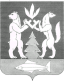 